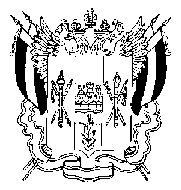 ТЕРРИТОРИАЛЬНАЯ ИЗБИРАТЕЛЬНАЯ КОМИССИЯНЕКЛИНОВСКОГО РАЙОНА РОСТОВСКОЙ ОБЛАСТИПОСТАНОВЛЕНИЕ27 августа 2020 г.                                                                                № 143-2с. ПокровскоеВ соответствии с частью 25 статьи 56 Областного закона от 12.05.2016 № 525-ЗС «О выборах и референдумах в Ростовской области», в целях организации передачи полиграфической организацией избирательных бюллетеней для голосования на дополнительных выборах депутатов Собраний депутатов Вареновского сельского поселения четвертого созыва по Вареновскому одномандатному избирательному округу № 8, Носовского сельского поселения четвертого созыва по Носовскому одномандатному избирательному округу № 5, Приморского сельского поселения четвертого созыва по Приморским одномандатным избирательным округам № 5,6,7 членам Территориальной избирательной комиссии Неклиновского района с правом решающего голоса и уничтожения лишних избирательных бюллетеней (при их выявлении)Территориальная избирательная комиссия Неклиновского района ПОСТАНОВЛЯЕТ:1.	Определить место и время передачи полиграфической организацией избирательных бюллетеней для голосования на дополнительных выборах депутатов Собраний депутатов Вареновского сельского поселения четвертого созыва по Вареновскому одномандатному избирательному округу № 8, Носовского сельского поселения четвертого созыва по Носовскому одномандатному избирательному округу № 5, Приморского сельского поселения четвертого созыва по Приморским одномандатным избирательным округам № 5,6,7 членам Территориальной избирательной комиссии Неклиновского района и уничтожения лишних избирательных бюллетеней - г. Ростов-на-Дону, ул. Юфимцева 17/18 (ООО «ТАЛЕР») в 10.00 часов 28 августа 2020 года.2.	Рабочей группе Территориальной избирательной комиссии Неклиновского района по контролю за изготовлением и передачей избирательных бюллетеней для голосования на дополнительных выборах депутатов Собраний депутатов Вареновского сельского поселения четвертого созыва по Вареновскому одномандатному избирательному округу № 8, Носовского сельского поселения четвертого созыва по Носовскому одномандатному избирательному округу № 5, Приморского сельского поселения четвертого созыва по Приморским одномандатным избирательным округам № 5,6,7:2.1.	Обеспечить своевременное получение избирательных бюллетеней и уничтожение лишних избирательных бюллетеней (при их выявлении);2.2.	Ознакомить зарегистрированных кандидатов в депутаты депутатов Собраний депутатов Вареновского сельского поселения четвертого созыва по Вареновскому одномандатному избирательному округу № 8, Носовского сельского поселения четвертого созыва по Носовскому одномандатному избирательному округу № 5, Приморского сельского поселения четвертого созыва по Приморским одномандатным избирательным округам № 5,6,7 по соответствующим избирательным округам с настоящим постановлением.3.	Разместить настоящее постановление на сайте Территориальной избирательной комиссии Неклиновского района в информационно-телекоммуникационной сети «Интернет».4.	Контроль за исполнением настоящего постановления возложить на председателя территориальной избирательной комиссии Сафонов М.Ю.Председатель комиссии						Сафонов М.Ю.Секретарь комиссии	    Харченко Н.А.О месте и времени передачи членам Территориальной избирательной комиссии Неклиновского района с правом решающего голоса и уничтожения лишних избирательных бюллетеней для голосования на дополнительных выборах депутатов Собраний депутатов Вареновского сельского поселения четвертого созыва по Вареновскому одномандатному избирательному округу № 8, Носовского сельского поселения четвертого созыва по Носовскому одномандатному избирательному округу № 5, Приморского сельского поселения четвертого созыва по Приморским одномандатным избирательным округам № 5,6,7 назначенных на 13 сентября 2020 г.